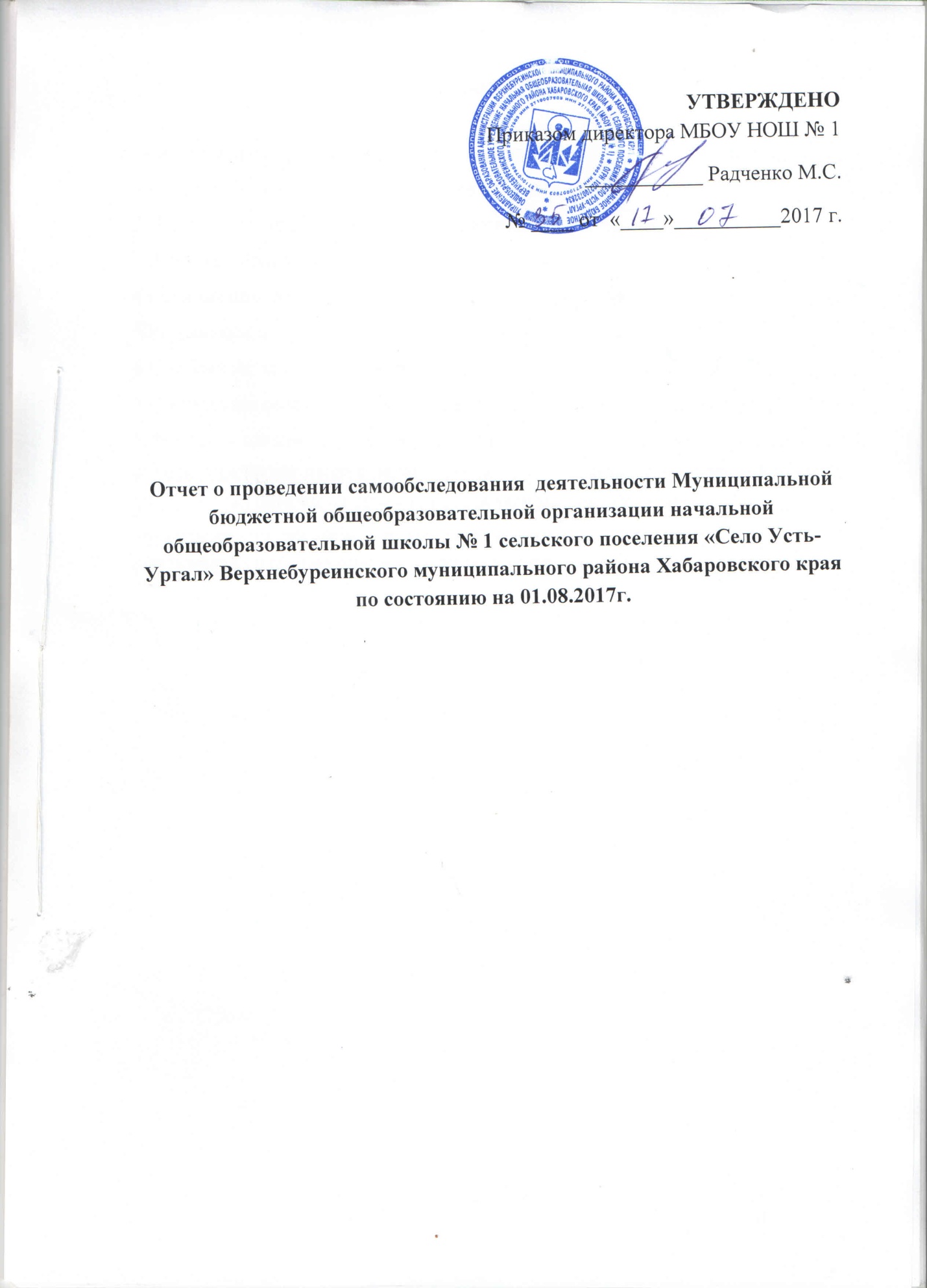 Основные сведения об учреждении      Здание построено по проекту ясли – сад в 1990 году, требуется капитальный ремонт, т.к. за 25 лет эксплуатации таковых не было. В 1994 году приспособлено под школу – детский сад. Здание одноэтажное. Отопление от собственной котельной, которой также необходим капитальный ремонт. Канализация и сантехническое оборудование требуют замены, функционируют не удовлетворительно. Школа и дошкольная группа имеют свои входы/выходы.     Групповая и спальная комнаты отдалены друг от друга. Имеются раздевалка, умывальная, туалетная комната.    В школе имеются две раздельные классные комнаты. Имеются раздевалка, умывальная, раздельные для мальчиков и девочек  туалетные комнаты.    Кухня – пищеблок расположены в здании школы – детского сада. Кухня обеспечена оборудованием. Имеются два бытовых холодильника для сырой и готовой пищи, одна четырёхконфорочная и одна двухконфорочная электрические плиты.    Прачечная оборудована стиральной машиной, центрифугой – барабаном. Имеется доска для глажения, электрический утюг.    В здании расположены складские помещения для продуктов и хозяйственных нужд.    Котельная расположена на территории школы – детского сада. Имеется котёл, два электронасоса для обеспечения отопления здания школы, глубинный насос для забора воды в систему отопления учреждения и его водоснабжения.    Территория школы имеет ограждения из штакетника. Участки школы и дошкольной группы расположены отдельно. На участках имеются теневые навесы – требующие капитального ремонта. На участке дошкольной группы имеются:  игровое оборудование.1.Структура содержания образования в учрежденииРабота с педагогическими кадрамиКачество питанияУровень готовности выпускников дошкольной группы к школе, учеников начальной школы к дальнейшему обучениюВ мае 2017 г. дошкольную группу посещало 8  детей (предельная наполняемость - 10 детей). В 2016-2017 учебном году школу посещало 2 учеников (с 03 апреля 2017 года временно приостановлена работа школы  в связи с отсутствием учителя, Приказ № 20 от 03.04.2017 г.)Дошкольная группаШкола Школа не полностью укомплектован кадрами.            Основная цель учреждения – создание условий для сохранения и укрепления здоровья детей через внедрение здоровьесберегающих технологий при качественной подготовке детей к школе. Успешное обучение в школеРеализуемые программы в дошкольной группеРеализуемая программа в школеВ школе образование ведется по Основной образовательной программе НОО, разработанной в соответствии с ФГОС НОО по УМК  «Гармония».Реализуемые в учреждении программы помогают наиболее полному личностному развитию воспитанников, повышают их информативный уровень и способствуют применению полученных знаний, умений и навыков в их практической деятельности. Система занятий ориентирована на потенциальную социально-психологическую, интеллектуальную и физическую подготовку дошкольников.               Психологический климат в учреждении является благоприятным для педагогического творчества, развития инновационных процессов, способствующих гуманизации воспитания и обучения, обеспечивающих психологический комфорт для ребенка.В МБОУ НОШ  №1 разработана программа развития, выдвинуты цели и задачи для достижения качественного образования. Своей главной задачей коллектив детского сада - школы считает создание благоприятных условий и хорошего микроклимата для максимального развития личности каждого ребенка, формирования его готовности к дальнейшему развитию.2. Выполнение годовых задач, поставленных перед коллективомАктивизировать  работу по нравственному воспитанию, как одному из важнейших сторон развития.Продолжить работу по развитию физических качеств, обогащению   двигательного опыта детей  в процессе  организации подвижной игры.Обеспечить системный подход к социально-личностному  развитию дошкольников на всех возрастных этапах развития, представляющий собой  логическую последовательность форм и методов работы с детьми и родителями, обеспечивающих их приобщение к различным аспектам социальной культуры. Особое внимание уделялось  созданию здоровьесберегающей среды для дошкольников и учащихся начальных классов; -  качественная подготовка детей к обучению в школе,- успешное обучение в школе. Для успешного выполнения намеченных задач в учреждении создана база методического обеспечения и практического материала, что позволило выполнить годовые задачи. Для  выполнения поставленных задач   планировалось:-  создание  предметно-развивающей среды, способствующей воспитанию культурно-гигиенических навыков у детей: изготовить  атрибуты для игр, оформить  в группах и классе тематические уголки ;-  пополнить дидактические игры на развитие мелкой моторики рук, что важно для детей при самообслуживании; печатные игры на закрепление названий и свойств  предметов быта, с которыми дети сталкиваются каждый день;- провести совместное  игра- занятие   «Книжный доктор»  ;- консультации для родителей ;- папки-передвижки;-  проводить  индивидуальные беседы с родителями;-  провести в группе (классе)  родительское  собрание  и    анкетирование родителей.        В результате проблемно-ориентированного анализа  в образовательной работе с детьми, введения ФГОС, встают задачи  на 2017-2018 учебный год :       Совершенствовать систему управления методической работы в процессе обновления содержания воспитательно-образовательной деятельности.Организовать помощь педагогам по организации образовательной деятельности в новых условиях работы.Разработать тематическое планирование, с учётом интеграции образовательных областей.3.Работа с педагогическими кадрами Задачи: Стимулировать аналитическую деятельность педагогического  коллектива  по ключевым проблемам функционирования и развития учреждения. Кадровый состав            С 2017 г кадровый состав педагогов:Обеспечение педагогическими кадрамиСведения о других работниках.Информация о прохождении аттестации и курсовой подготовки педагогических работников             Педагоги учреждения постоянно повышают свой профессиональный уровень проводятся   открытые занятия, уроки  в школе и дошкольной группе.              С целью повышения результативности педагогической работы мы использовали следующие формы работы: Повышение квалификации через педагогические советы, методические объединения.Анализ выполнения методических мероприятий показал, что необходимо тщательней продумывать  тематику консультаций и семинаров, исходить из анализа годового плана и введений в действие документов Министерства образования.4.Организация работы по охране жизни и здоровья воспитанников          В  учреждении ведется большая работа по охране жизни и укреплению здоровья детей. В группе и школе организованы физкультурные уголки.           В рамках профилактика заболеваемости своевременно и ежедневно проводилась витаминизация и профилактические мероприятия по предупреждению заболеваемостью детей гриппом и  ОРВИ, кишечными инфекциями.                  Итоги работы за год обсуждались на педагогическом совете педагогическим коллективом. Анализ оздоровительной работы  показал, что работа по данному направлению строится в соответствии с программой и годовым планом, дети проявляют интерес к занятиям физкультурой.  У детей сформированы умения и навыки в соответствии с возрастными требованиями программы. В результате проведённых мероприятий по оздоровлению, заболеваемость в учреждении снижается и не превышает условно – допустимых среднестатистические нормы.             Для профилактики простудных заболевании проводя следующие мероприятия: соблюдение режима дня, витаминизация, соблюдение санитарно-гигиенического режима. Проводится работа с детьми и родителями: беседы.   Анализ заболеваемости воспитанников дошкольной группыОсновной рост заболеваемости наблюдался в осенний период, в период адаптации. В течение года -  часто болеющие и ослабленные дети. Основными причинами заболеваемости детей считаем: не стабильность температурного режима в помещениях учреждения (здание 1990г. постройки), проблемы со здоровьем у детей, пришедших в учреждение, а это отклонения от нормы в физическом и нервно-психическом развитии (быстрая утомляемость, непоседливость, неврозы, нарушения характера, лёгкими задержками психического развития и другими нервно-психическими расстройствами).              По результатам диагностики необходимо особое значение уделить упражнениям на ловкость, гибкость, быстроту. Включать в комплексы утренней гимнастики упражнения на гибкость, растяжку.В детском саду сложилась и действует комплексная система  физкультурно-оздоровительной работы. Оздоровительная работа проводится в рамках отведенного режимом времени в течение года. Воспитатели оригинально оформили родительские уголки, украсили детскими поделками, создали условия для развития двигательной активности детей на участке.            Так же много внимания уделялось адаптации детей вновь пришедших в детский сад и школу.  В рамках реализации данного направления продолжена работа по созданию условий для наилучшей адаптации детей вновь поступивших в  учреждение и по созданию благоприятного психологического микроклимата в группе и классе. Дети, вновь поступившие , находились под постоянным наблюдением педагогов.                                 Вследствие благоприятного эмоционально-психологического климата в коллективе и взаимодействии взрослых с детьми стала быстрая и безболезненная адаптация детей к условиям детского сада, школы. Посещаемость детей в 2016-2017 году, составила 88% , (70% - в предыдущем). Основной рост заболеваемости наблюдался в осенний период, в период адаптации. В течение года -  часто болеющие и ослабленные дети.               Большое значение придаётся в   учреждении рациональному питанию. Исходя из имеющегося набора продуктов, повара готовят вкусные и разнообразные блюда, соблюдая технологию тепловой обработки, сберегая витаминный состав овощей, фруктов, мяса и молока.   Анализируя работу по физическому воспитанию и оздоровлению, следует отметить негативные моменты: в связи с недостаточностью финансирования не пополнили игровые участки физкультурным оборудованием.5.Результаты образовательной деятельности               В 2016-2017 году ОУ реализовывало образовательную программу с учётом ФГОС к структуре образовательной программы «Программа воспитания и обучения в детском саду». В связи с выходом нового Типового  положения и ФГОС, в детском саду обучение велось по образовательным областям: «Здоровье», «Физическая культура»,  «Социализация»,  «безопасность», «Труд», «Коммуникация», «Познание», «Музыка», «Художественное творчество», «Чтение художественной литературы».  Школа разработала образовательную программу  с учетом ФГОС – УМК «Гармония. Особое внимание  -  создание здоровьесберегающей среды для дошкольников и учащихся начальных классов;             Реализуя задачи по формированию у детей представлений о здоровом образе жизни, способах сохранения здоровья через воспитание привычки выполнять культурно-гигиенические навыки,  педагоги учитывают возрастной и индивидуальный подход, соблюдают преемственность  между возрастными группами, дошкольным учреждением и школой. На занятиях и уроках педагоги используют методы и приемы развивающего характера: проблемные ситуации,  вопросы на поиск причинно-следственных связей, отношений и зависимостей, разные способы сравнений, логические задачи, творческие задания, беседуют с детьми.  Коллектив на протяжении нескольких лет работает над проблемой создание условий для сохранения и укрепления здоровья детей через внедрение здоровьесберегающих технологий при качественной подготовке детей к школе. Воспитатели, с помощью родителей, обогатили игровую среду новыми играми, для мальчиков и девочек. Некоторые дети нуждающихся в  логопедической помощи. Целенаправленно велась работа по  привитию  дошкольникам и младшим школьникам навыкам здорового образа жизни, впедагоги рассказывали детям о строении человека, как ухаживать за зубами правилами ухода  за глазами, зубами, кожей.             	Основное внимание в системе эстетического воспитания уделено художественно- изобразительной деятельности. Педагоги обучают детей различным техникам изобразительного творчества, делая акцент на эстетической сущности изображения, а не на формальном копировании предмета, особо приветствуются творческие находки ребёнка. Работы детей стали более интересными, индивидуальными. С подготовительной по работе идёт углублённая работа по «Оригами», в результате 85% детей владеют навыками работы с бумагой, самостоятельно по схеме.  У многих детей вызывает трудности работы с ножницами, пластилином, развитие мелкой моторики процесс длительный и требует постоянных упражнений, поэтому эту работу необходимо продолжать дома: лепить, вырезать, разукрашивать и тд.  Анализ  уровня усвоения программного материала  детьми выглядит следующим образом. Уровень выполнения комплексной и парциальных программ в ДОУ в 2016 / 2017  учебном годуПрограмма в дошкольной группе выполнена на 100% .Успеваемость детей в школе 2016-2017 уч.году на 4 и 5 – 0%, на 4 и 3 – 100%,  неуспевающих нет.  с 03 апреля 2017 года временно приостановлена работа школы  в связи с отсутствием учителя, Приказ № 20 от 03.04.2017 г.         Средний  уровень выполнения программных задач приходится на развитие речи, художественное творчество, социализацию, более высокий на математику. Не высоким  остаётся показатель по физической подготовленности детей. Одной из главных причин является процент детей физически ослабленных, часто болеющих, а так же не достаточная двигательная активность детей, организуемая воспитателями.  Диагностика проводилась по региональным стандартам, предложенным ИППК ПК.      На фоне достигнутых успехов в системе воспитательной работы детского сада и школы, нами были выявлены следующие проблемы и противоречия:Продолжить работу по формированию навыков культурного поведения, социально-общественных качеств.Продолжить работу по развитию физических качеств, обогащению   двигательного опыта детей  в процессе  организации подвижной игры.Обеспечить системный подход к социально-личностному  развитию дошкольников на всех возрастных этапах развития.6.Система материально-технического и финансового обеспечения          Объективной оценке состояния материально – технической базы способствует изучение соответствующей документации, касающейся нормативных сроков эксплуатации здания и оборудования, предписаний санэпиднадзора и госпожнадзора, дефектных ведомостей и бухгалтерских документов, свидетельствующих о восстановительных работах, проведенных в прошлые годы.          В ОУ созданы условия социально-психологического комфорта и защищенности всех участников педагогического процесса, права и обязанности  сотрудников и директора оговорены в трудовом договоре и регламентированы Коллективным договором между профсоюзным комитетом и администрацией.             Составление плана развития материально – технической базы МБОУ МБОУ НОШ  №1  предусматривает деятельность руководителя по обеспечению надлежащего состояния здания, территории и оборудования:Частичная оснащённость группы и классов в соответствии с требованиями СанПиН и реализуемой в учреждении образовательной программы.Оснащенность педагогического процесса.Контроль за поддержание санитарно – гигиенического режима дня (уборка     всех помещений; соблюдение режима проветривания; гигиеническое состояние помещений, игрушек, инвентаря  чистота игрушек; прохождение   медосмотров и т.д.)Контроль за выполнением инструкций об охране труда, выдается спец. одежда, моющие средства.Контроль за выполнением персоналом должностных инструкций, правил внутреннего трудового распорядка, техники безопасности труда, правила пожарной безопасности,Контроль за организацией питания: качество доставляемых продуктов: качество готовой пищи; хранение суточной пробы; сбалансированность детского питания:  соблюдение санитарно – гигиенических правил хранения продуктов в кладовых –  товарного соседства).                                                                           В течение года был проведён  косметический ремонт групповой комнаты, буфетной и других помещений учреждения. Осуществлена побелка стен и потолка, а также покраска пола в спальном помещении, буфетной и пищеблоке. Осуществлена покраска игрового оборудования на участках, заменены  лампы дневного освящения и АПС. Ремонт проведён силами коллектива учреждения. Основным источником финансирования является: родительская плата, управление образования. План  ремонтных работ выполнен  в полном объёме. Необходимо продолжить оснащение физкультурно-игровым оборудованием игровые площадки;Необходимо заменить игровое оборудование на участке дошкольной группы.Заменить забор по территории ОУПроизвести ремонт крыши.Произвести утепление и обшивку зданияСистематически осуществлять анализ административно – хозяйственной работы осуществляется   систематически, результаты заслушивать на оперативных совещаниях  администрации (1 раз в квартал)7.Система воздействия с семьёй, школой и другими организациямиПросвещение родителей ставит своей задачей повышение их правовой и педагогической   культуры Контингент родителей неоднороден по составу, целям, приоритетам в воспитании. Задача нашего учреждения удовлетворить запросы  родителей, предоставить образовательные услуги в соответствии с их потребностями.  Исходя из этих направлений, осуществлялась работа по взаимодействию с семьями дошкольников.  Поэтому основной целью дошкольного учреждения при взаимодействии с семьями стало вовлечение родителей в образовательный процесс, в физическое и эмоционально-личностное воспитание детей. Это совместные праздники  «Зимние игры и развлечения», «Мамин праздник», «День защитника Отечества», Дни открытых дверей, открытые просмотры занятий. Степень включения родителей в организацию образовательного процесса остаётся не высоким. Родители предпочитают роль наблюдателя, ссылаясь на недостаток времени. Таким образом, не все родители осознают важность сотрудничества с воспитателями и учителем учреждения. Перед коллективом  стоит задача: -продолжать работу с родителями, сделать их активными и заинтересованными участниками образовательного и воспитательного процесса, планируя новые формы проведения совместных с детьми мероприятий, реализуя проект «Как хорошо, что есть семья которая от бед любых хранит меня».           В течение года учреждение  сотрудничало с местной библиотекой, краеведческим музеем: познавательные занятия, беседы. Необходимо продолжить сотрудничество, разработать  совместное проведение фольклорных праздников: «Пасха», «Масленица»          Совместная работа детского сада и школы  проходила по плану, который составлялся в начале года учителем и воспитателем д./сада и директором учреждения.           Задачи плана были выполнены, но имели место недочеты и недостатки которые были отмечены и взяты на контроль.8.Задачи на следующий на учебный год.Основная цель: на основе дифференцированного подхода в воспитании и обучении детей добиваться усвоения обязательного минимума содержания образования обучающимися и воспитанниками. Задачи на 2017 - 2018 уч.годПродолжить работу в  образовательной  области  «Нравственное воспитание, как одно из важнейших сторон  развития ребенка».  Продолжить работу по развитию физических качеств, обогащению   двигательного опыта детей  в процессе  организации подвижной игры.Способствовать формированию у  воспитанников и обучающихся целостной картины мира на основе глубоких и всесторонних знаний Создать комфортную образовательную среду на основе индивидуальной работы с  воспитанниками, обучающимися, сформировать у них навыки самоконтроля как средства развития личности. Поощрение в ребенке инициативности, изобретательности, уверенности в своих силах и способностях в обучении рассказыванию.9. ПОКАЗАТЕЛИ ДЕЯТЕЛЬНОСТИ ДОШКОЛЬНОЙ ОБРАЗОВАТЕЛЬНОЙ ОРГАНИЗАЦИИ, ПОДЛЕЖАЩЕЙ САМООБСЛЕДОВАНИЮ10. ПОКАЗАТЕЛИ ДЕЯТЕЛЬНОСТИ ОБЩЕОБРАЗОВАТЕЛЬНОЙ ОРГАНИЗАЦИИ, ПОДЛЕЖАЩЕЙ САМООБСЛЕДОВАНИЮПараметры2016-2017 г.Общий контингент (человек)8Количество групп и мест в д/с (_/_)1/10Наполняемость  группы в соответствии с возрастом:Количество человек - ранний возраст (кол-во групп/чел)2 - младший возраст (кол-во групп/чел)2 - средний возраст (кол-во групп/чел)1 - старший возраст (кол-во групп/чел)2 - подготовительные группы                      (кол-во групп/чел)1Параметры2016-2017 г.Общий контингент (человек)2Количество классов комплектов1Наполняемость  классовКоличество человек - 1 класс (кол-во чел)- - 2 класс (кол-во чел)1 - 3 класс(кол-во чел)1 - 4 класс (кол-во чел)-Наименование АвторЦельВозрастКто peaлизуетКомплексные программыКомплексные программыКомплексные программыКомплексные программыКомплексные программы1.Образовательная программа  разработанная на основе примерной образовательной программы«Программа  воспитания и обучения в детском саду» Под редакциейМ.А. Васильевой Всестороннее развитие психических и физических качеств в соответствии с их возрастными и индивидуальными особенностями 1,5 -7 лет ВоспитателиПарциальные программыПарциальные программыПарциальные программыПарциальные программыПарциальные программы1.«Воспитание экологической культуры в дошкольном возрасте " С.Н. НиколаеваФормировать у детей осознанно – правильного к тем объектам природы, которые рядом с ним.3-7летВоспитатели2.«Основы безопасности детей дошкольного возраста»Р.Б. Стеркина, Н.Авдеева, О.КнязеваНаучить ребёнка правильно себя вести в опасных ситуациях, способствовать у детей дошкольного возраста ценностей здорового образа жизни5-7 летВоспитатели3. «Гармония развития»Д.И. ВоробьеваИнтеллектуально - художественное развитие личности средствами изобразительного искусства и изобразительной деятельности.3-7летВоспитателиНаименованиеАвторРусский языкМатематикаЧтениеОкр. мирСоловейчик М.С.Истомина Н.БКубасова О.З.Поглазова О.Г.№п/пФ.И.О.ДолжностьДата рожденияОбразованиеПед.стаж работы1.Вепрева Инна Викторовнавоспитатель08.03.1971г. Высшее23 года2.Ефремова Галина Федоровнавоспитатель31.07.1963г.Среднее специальное13 лет№п/пФ.И.О.Должность1.Радченко Майя СергеевнаДиректор 2.Дудко Елена МихайловнаПомощник воспитателя3.Пеннер Жанна ВитальевнаПовар, рабочий кухни4.Недостоева Ольга НиколаевнаУборщик служебных помещений, рабочий по ремонту и стирке спецодежды5.Бойчук Светлана ПавловнаСторож  6.Чеботарева Нина АдольфовнаСторож 7.Буров Андрей ЯковлевичРабочий по комплексному обслуживанию здания, кочегар8.Зайшлая Светлана ВикторовнаСторож 9.Карелина Полина ПетровнаЗаведующая хозяйствомпФИОДолжность Тема курсовДата курсовМесто проведения1Радченко Майя Сергеевнадиректор «Содержание и организация формирующего оценивания учащихся и учителя (внутриклассного оценивания) на разных уровнях общего образования» в объеме 24 часовс 01.03.2016 по 22.03.2016дистанционно в «Образовательном частном учреждении ДПО Открытый институт "Развивающее образование"»2Радченко Майя Сергеевнадиректор Профессиональная переподготовка «Менеджмент в образовании» в объеме 980 ак.часов - 6,5 месяцевс 15.11.2015  по  01.06.2016 дистанционно в ЧОУ ВО «Региональный институт бизнеса и управления»3Карелина Полина ПетровназавхозПроф.переподготовка «Педагогическая деятельность по реализации программ дошкольного образования в соответствии с ФГОС» с присвоением квалификации «педагог-воспитатель дошкольного образования»с 01.08.2016 по 15.02.2017ЧОУ ВО «Региональный институт бизнеса и управления»4Радченко Майя Сергеевнадиректор«ИКТ как инструментарий развития универсальных учебных действий" ДЛЯ ТЬЮТОРОВ»с 28.04.2017 по 28.05.2017ХК ИРО№Название Выполнено (в %)Не выполнено по причине …(в %)Не выполнено по причине …(в %)Не выполнено по причине …(в %)Не выполнено по причине …(в %)Не выполнено по причине …(в %)Не выполнено по причине …(в %)№Название Выполнено (в %)Отсутствие ответствен-ногоОтсутствиеработниковЗамена на другое мероприятиеПерегру-
женность
планаОтпала необходимость в проведении мероприятияПеренесено на следующий учебный год1Педсоветы100%------2016-2017гД.садШкола количество пропущенных дней243-количество пропущенных уроков-58по болезни10058по другим причинам143-Списочный состав детей82РазделыУровень овладения детьми программ,  в   %Уровень овладения детьми программ,  в   %Уровень овладения детьми программ,  в   %Уровень овладения детьми программ,  в   %Уровень овладения детьми программ,  в   %Уровень овладения детьми программ,  в   %РазделыВысокийВысокийСреднийСреднийНизкийНизкийРазделыН.годаК.года Н.годаК.года Н.годаК.года Развитие речи 60%83%37%17%3%0Познавательное развитие68%75%21%25%11%0Художественно-эстетическое 58%95%34%5%8%0Физическая культура40%89%35%11%25%0Социально-коммуникативное42%87%49%13%9%0ИТОГО54%85,5%35%14,5%11%0N п/пПоказателиЕдиница измерения1.Образовательная деятельность1.1Общая численность воспитанников, осваивающих образовательную программу дошкольного образования, в том числе:8 человек1.1.1В режиме полного дня (8 - 12 часов)8 человек1.1.2В режиме кратковременного пребывания (3 - 5 часов)0 человек1.1.3В семейной дошкольной группе0 человек1.1.4В форме семейного образования с психолого-педагогическим сопровождением на базе дошкольной образовательной организации0 человек1.2Общая численность воспитанников в возрасте до 3 лет4 человека1.3Общая численность воспитанников в возрасте от 3 до 8 лет4 человек1.4Численность/удельный вес численности воспитанников в общей численности воспитанников, получающих услуги присмотра и ухода:8 человек/ 100 %1.4.1В режиме полного дня (8 - 12 часов)8 человек/ 100 %1.4.2В режиме продленного дня (12 - 14 часов)0 человек/ 0%1.4.3В режиме круглосуточного пребывания0 человек/ 0%1.5Численность/удельный вес численности воспитанников с ограниченными возможностями здоровья в общей численности воспитанников, получающих услуги:0 человек/ 0%1.5.1По коррекции недостатков в физическом и (или) психическом развитии0 человек/ 0%1.5.2По освоению образовательной программы дошкольного образования0 человек/ 0%1.5.3По присмотру и уходу0 человек/ 0%1.6Средний показатель пропущенных дней при посещении дошкольной образовательной организации по болезни на одного воспитанника8 дней1.7Общая численность педагогических работников, в том числе:2 человека1.7.1Численность/удельный вес численности педагогических работников, имеющих высшее образование01.7.2Численность/удельный вес численности педагогических работников, имеющих высшее образование педагогической направленности (профиля)1 человек/ 50%1.7.3Численность/удельный вес численности педагогических работников, имеющих среднее профессиональное образование01.7.4Численность/удельный вес численности педагогических работников, имеющих среднее профессиональное образование педагогической направленности (профиля)2 человека/ 100%1.8Численность/удельный вес численности педагогических работников, которым по результатам аттестации присвоена квалификационная категория, в общей численности педагогических работников, в том числе:1 человек/ 50%1.8.1Высшая0 человек/ 0%1.8.2Первая1 человек/ 50%1.9Численность/удельный вес численности педагогических работников в общей численности педагогических работников, педагогический стаж работы которых составляет:2 человека/ 100%1.9.1До 5 лет0человек/0%1.9.2Свыше 30 лет0человек/0%1.10Численность/удельный вес численности педагогических работников в общей численности педагогических работников в возрасте до 30 лет0 человек/ 0%1.11Численность/удельный вес численности педагогических работников в общей численности педагогических работников в возрасте от 55 лет1 человек/ 50%1.12Численность/удельный вес численности педагогических и административно-хозяйственных работников, прошедших за последние 5 лет повышение квалификации/профессиональную переподготовку по профилю педагогической деятельности или иной осуществляемой в образовательной организации деятельности, в общей численности педагогических и административно-хозяйственных работников2 человека/ 100%1.13Численность/удельный вес численности педагогических и административно-хозяйственных работников, прошедших повышение квалификации по применению в образовательном процессе федеральных государственных образовательных стандартов в общей численности педагогических и административно-хозяйственных работников2 человека/ 100%1.14Соотношение "педагогический работник/воспитанник" в дошкольной образовательной организации2 человека /  8 человек1.15Наличие в образовательной организации следующих педагогических работников:1.15.1Музыкального руководителянет1.15.2Инструктора по физической культуренет1.15.3Учителя-логопеданет1.15.4Логопеданет1.15.5Учителя-дефектологанет1.15.6Педагога-психологанет2.Инфраструктура2.1Общая площадь помещений, в которых осуществляется образовательная деятельность, в расчете на одного воспитанника46.4 кв.м2.2Площадь помещений для организации дополнительных видов деятельности воспитанников52.6 кв. м2.3Наличие физкультурного заланет2.4Наличие музыкального заланет2.5Наличие прогулочных площадок, обеспечивающих физическую активность и разнообразную игровую деятельность воспитанников на прогулкедаN п/пПоказателиЕдиница измерения1.Образовательная деятельность1.1Общая численность учащихся2 человека1.2Численность учащихся по образовательной программе начального общего образования2 человека1.3Численность учащихся по образовательной программе основного общего образования0 человек1.4Численность учащихся по образовательной программе среднего общего образования0 человек1.5Численность/удельный вес численности учащихся, успевающих на "4" и "5" по результатам промежуточной аттестации, в общей численности учащихся0 человек/ 0%1.6Средний балл государственной итоговой аттестации выпускников 9 класса по русскому языку0 баллов1.7Средний балл государственной итоговой аттестации выпускников 9 класса по математике0 баллов1.8Средний балл единого государственного экзамена выпускников 11 класса по русскому языку0 баллов1.9Средний балл единого государственного экзамена выпускников 11 класса по математике0 баллов1.10Численность/удельный вес численности выпускников 9 класса, получивших неудовлетворительные результаты на государственной итоговой аттестации по русскому языку, в общей численности выпускников 9 класса0 человек/ 0%1.11Численность/удельный вес численности выпускников 9 класса, получивших неудовлетворительные результаты на государственной итоговой аттестации по математике, в общей численности выпускников 9 класса0 человек/ 0%1.12Численность/удельный вес численности выпускников 11 класса, получивших результаты ниже установленного минимального количества баллов единого государственного экзамена по русскому языку, в общей численности выпускников 11 класса0 человек/ 0%1.13Численность/удельный вес численности выпускников 11 класса, получивших результаты ниже установленного минимального количества баллов единого государственного экзамена по математике, в общей численности выпускников 11 класса0 человек/ 0%1.14Численность/удельный вес численности выпускников 9 класса, не получивших аттестаты об основном общем образовании, в общей численности выпускников 9 класса0 человек/ 0%1.15Численность/удельный вес численности выпускников 11 класса, не получивших аттестаты о среднем общем образовании, в общей численности выпускников 11 класса0 человек/ 0%1.16Численность/удельный вес численности выпускников 9 класса, получивших аттестаты об основном общем образовании с отличием, в общей численности выпускников 9 класса0 человек/ 0%1.17Численность/удельный вес численности выпускников 11 класса, получивших аттестаты о среднем общем образовании с отличием, в общей численности выпускников 11 класса0 человек/ 0%1.18Численность/удельный вес численности учащихся, принявших участие в различных олимпиадах, смотрах, конкурсах, в общей численности учащихся2 человека/ 100%1.19Численность/удельный вес численности учащихся - победителей и призеров олимпиад, смотров, конкурсов, в общей численности учащихся, в том числе:0 человек/ 0%1.19.1Регионального уровня0 человек/ 0%1.19.2Федерального уровня0 человек/ 0%1.19.3Международного уровня0 человек/ 0%1.20Численность/удельный вес численности учащихся, получающих образование с углубленным изучением отдельных учебных предметов, в общей численности учащихся0 человек/ 0%1.21Численность/удельный вес численности учащихся, получающих образование в рамках профильного обучения, в общей численности учащихся0 человек/ 0%1.22Численность/удельный вес численности обучающихся с применением дистанционных образовательных технологий, электронного обучения, в общей численности учащихся0 человек/ 0%1.23Численность/удельный вес численности учащихся в рамках сетевой формы реализации образовательных программ, в общей численности учащихся0 человек/ 0%1.24Общая численность педагогических работников, в том числе:1 человек1.25Численность/удельный вес численности педагогических работников, имеющих высшее образование, в общей численности педагогических работников01.26Численность/удельный вес численности педагогических работников, имеющих высшее образование педагогической направленности (профиля), в общей численности педагогических работников1 человек/ 100%1.27Численность/удельный вес численности педагогических работников, имеющих среднее профессиональное образование, в общей численности педагогических работников01.28Численность/удельный вес численности педагогических работников, имеющих среднее профессиональное образование педагогической направленности (профиля), в общей численности педагогических работников1 человек/ 100%1.29Численность/удельный вес численности педагогических работников, которым по результатам аттестации присвоена квалификационная категория, в общей численности педагогических работников, в том числе:0 человек/ 0%1.29.1Высшая0 человек/ 0%1.29.2Первая0 человек/ 0%1.30Численность/удельный вес численности педагогических работников в общей численности педагогических работников, педагогический стаж работы которых составляет:0человек/0%1.30.1До 5 лет0человек/0%1.30.2Свыше 30 лет0человек/0%1.31Численность/удельный вес численности педагогических работников в общей численности педагогических работников в возрасте до 30 лет0человек/0%1.32Численность/удельный вес численности педагогических работников в общей численности педагогических работников в возрасте от 55 лет0человек/0%1.33Численность/удельный вес численности педагогических и административно-хозяйственных работников, прошедших за последние 5 лет повышение квалификации/профессиональную переподготовку по профилю педагогической деятельности или иной осуществляемой в образовательной организации деятельности, в общей численности педагогических и административно-хозяйственных работников1 человек/ 100%1.34Численность/удельный вес численности педагогических и административно-хозяйственных работников, прошедших повышение квалификации по применению в образовательном процессе федеральных государственных образовательных стандартов, в общей численности педагогических и административно-хозяйственных работников1 человек/ 100%2.Инфраструктура2.1Количество компьютеров в расчете на одного учащегося0 единиц2.2Количество экземпляров учебной и учебно-методической литературы из общего количества единиц хранения библиотечного фонда, состоящих на учете, в расчете на одного учащегося11 единиц2.3Наличие в образовательной организации системы электронного документооборотада2.4Наличие читального зала библиотеки, в том числе:да2.4.1С обеспечением возможности работы на стационарных компьютерах или использования переносных компьютеровнет2.4.2С медиатекойнет2.4.3Оснащенного средствами сканирования и распознавания текстовнет2.4.4С выходом в Интернет с компьютеров, расположенных в помещении библиотекинет2.4.5С контролируемой распечаткой бумажных материаловнет2.5Численность/удельный вес численности учащихся, которым обеспечена возможность пользоваться широкополосным Интернетом (не менее 2 Мб/с), в общей численности учащихся0 человек/ 0%2.6Общая площадь помещений, в которых осуществляется образовательная деятельность, в расчете на одного учащегося99кв. м